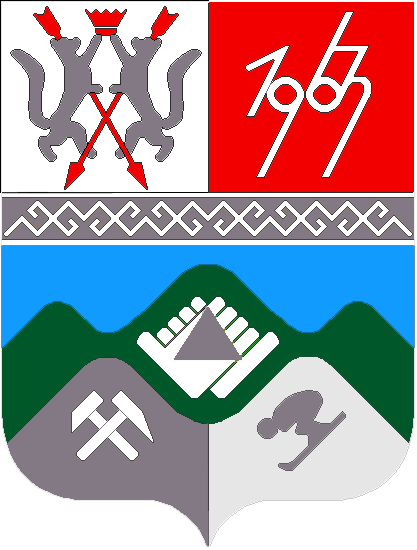 КЕМЕРОВСКАЯ ОБЛАСТЬТАШТАГОЛЬСКИЙ МУНИЦИПАЛЬНЫЙ РАЙОНАДМИНИСТРАЦИЯ ТАШТАГОЛЬСКОГО МУНИЦИПАЛЬНОГО РАЙОНАПОСТАНОВЛЕНИЕот «13» апреля  2018г. № 231-пОб отнесении жилых  помещенийк муниципальному жилищному фонду коммерческого использованияВ соответствии со ст. 2, 14, 19 Жилищного Кодекса Российской Федерации и руководствуясь решением Совета народных депутатов от 24.10.2012 г. № 336-рр «О порядке формирования муниципального жилищного фонда коммерческого использования жилых помещений муниципального жилищного фонда и предоставления жилых помещений муниципального жилищного фонда коммерческого использования»:Отнести к муниципальному жилищному фонду коммерческого использования жилые помещения согласно прилагаемого списка (Приложение №1).Комитету по управлению муниципальным имуществом Таштагольского  муниципального района (Комарова Н.А.) внести соответствующие изменения в реестр муниципальной собственности Таштагольского муниципального района.Контроль за исполнением настоящего постановления возложить на заместителя Главы Таштагольского муниципального района Колмогорова Д.О.Настоящее  постановление  вступает в силу с момента  подписания.Глава Таштагольскогомуниципального  района                                                      В.Н. МакутаПриложение №1к Постановлению № 231-п от «13» апреля 2018 г.Реестр жилых помещений муниципального жилищного фонда коммерческого использования            Таштагольского муниципального районапо состоянию на __.__.2018 г.Реестровый номерНаименование недвижимого имуществаАдрес                                                              (местоположение) недвижимого имущества Площадь недвижимого имуществапгт.Темиртаупгт.Темиртаупгт.Темиртаупгт.Темиртау1комнатаул.Почтовая,д.28,кв.118,02комнатаул.Почтовая,д.28,кв.218,03комнатаул.Почтовая,д.28,кв.318,04комнатаул.Почтовая,д.28,кв.418,05комнатаул.Почтовая,д.28,кв.518,06комнатаул.Почтовая,д.28,кв.618,07комнатаул.Почтовая,д.28,кв.718,08комнатаул.Почтовая,д.28,кв.818,09комнатаул.Почтовая,д.28,кв.918,410комнатаул.Почтовая,д.28,кв.1019,611комнатаул.Почтовая,д.28,кв.1118,012комнатаул.Почтовая,д.28,кв.1217,613комнатаул.Почтовая,д.28,кв.1318,414комнатаул.Почтовая,д.28,кв.1418,015комнатаул.Почтовая,д.28,кв.1518,016комнатаул.Почтовая,д.28,кв.1618,117комнатаул.Почтовая,д.28,кв.1718,518комнатаул.Почтовая,д.28,кв.1818,019комнатаул.Почтовая,д.28,кв.1918,020комнатаул.Почтовая,д.28,кв.2018,021комнатаул.Почтовая,д.28,кв.2118,022комнатаул.Почтовая,д.28,кв.2618,023комнатаул.Почтовая,д.28,кв.2715,024комнатаул.Почтовая,д.28,кв.2818,625комнатаул.Почтовая,д.28,кв.2918,026комнатаул.Почтовая,д.28,кв.3018,027комнатаул.Почтовая,д.28,кв.3118,028комнатаул.Почтовая,д.28,кв.3218,029комнатаул.Почтовая,д.28,кв.3318,030комнатаул.Почтовая,д.28,кв.3418,731комнатаул.Почтовая,д.28,кв.3518,032комнатаул.Почтовая,д.28,кв.3618,033комнатаул.Почтовая,д.28,кв.3718,034комнатаул.Почтовая,д.28,кв.3818,035комнатаул.Почтовая,д.28,кв.3918,736комнатаул.Почтовая,д.28,кв.4018,037комнатаул.Почтовая,д.28,кв.4118,038комнатаул.Почтовая,д.28,кв.4219,039комнатаул.Почтовая,д.28,кв.4418,040комнатаул.Почтовая,д.28,кв.4618,241комнатаул.Почтовая,д.28,кв.4718,042комнатаул.Почтовая,д.28,кв.4818,043комнатаул.Почтовая,д.28,кв.4918,044комнатаул.Центральная,д.7,кв.118,045комнатаул.Центральная,д.7,кв.218,046комнатаул.Центральная,д.7,кв.316,047комнатаул.Центральная,д.7,кв.418,048комнатаул.Центральная,д.7,кв.518,049комнатаул.Центральная,д.7,кв.618,050комнатаул.Центральная,д.7,кв.718,051комнатаул.Центральная,д.7,кв.818,052комнатаул.Центральная,д.7,кв.918,553комнатаул.Центральная,д.7,кв.1018,054комнатаул.Центральная,д.7,кв.1118,055комнатаул.Центральная,д.7,кв.1218,056комнатаул.Центральная,д.7,кв.1318,557комнатаул.Центральная,д.7,кв.1418,058комнатаул.Центральная,д.7,кв.1518,059комнатаул.Центральная,д.7,кв.1618,060комнатаул.Центральная,д.7,кв.1718,061комнатаул.Центральная,д.7,кв.1818,562комнатаул.Центральная,д.7,кв.1918,063комнатаул.Центральная,д.7,кв.2018,564комнатаул.Центральная,д.7,кв.2118,065комнатаул.Центральная,д.7,кв.2218,066комнатаул.Центральная,д.7,кв.2318,067комнатаул.Центральная,д.7,кв.2416,068комнатаул.Центральная,д.7,кв.2518,569комнатаул.Центральная,д.7,кв.2618,070комнатаул.Центральная,д.7,кв.2718,071комнатаул.Центральная,д.7,кв.2818,572комнатаул.Центральная,д.7,кв.2918,073комнатаул.Центральная,д.7,кв.3018,074комнатаул.Центральная,д.7,кв.3118,575комнатаул.Центральная,д.7,кв.3218,076комнатаул.Центральная,д.7,кв.3318,577комнатаул.Центральная,д.7,кв.3418,078комнатаул.Центральная,д.7,кв.3518,079комнатаул.Центральная,д.7,кв.3618,580комнатаул.Центральная,д.7,кв.3718,081комнатаул.Центральная,д.7,кв.3818,082комнатаул.Центральная,д.7,кв.3918,083комнатаул.Центральная,д.7,кв.4019,084комнатаул.Центральная,д.7,кв.4118,085комнатаул.Центральная,д.7,кв.4218,086комнатаул.Суворова,д.17,кв.1а24,087комнатаул.Суворова,д.17,кв.1б18,588комнатаул.Суворова,д.17,кв.1в19,089комнатаул.Суворова,д.17,кв.218,090комнатаул.Суворова,д.17,кв.318,091комнатаул.Суворова,д.17,кв.418,592комнатаул.Суворова,д.17,кв.1018,093комнатаул.Суворова,д.17,кв.1119,094комнатаул.Суворова,д.17,кв.1218,095комнатаул.Суворова,д.17,кв.1318,596комнатаул.Суворова,д.17,кв.1418,097комнатаул.Суворова,д.17,кв.1518,098комнатаул.Суворова,д.17,кв.1619,099комнатаул.Суворова,д.17,кв.1718,0100комнатаул.Суворова,д.17,кв.1818,0101комнатаул.Суворова,д.17,кв.1918,0102комнатаул.Суворова,д.17,кв.2019,0103комнатаул.Суворова,д.17,кв.2118,0104комнатаул.Суворова,д.17,кв.2218,0105комнатаул.Суворова,д.17,кв.2318,0106комнатаул.Суворова,д.17,кв.2418,0107комнатаул.Суворова,д.17,кв.2519,0108комнатаул.Суворова,д.17,кв.2618,5109комнатаул.Суворова,д.17,кв.2718,0110комнатаул.Суворова,д.17,кв.2818,0111комнатаул.Суворова,д.17,кв.2918,0112комнатаул.Суворова,д.17,кв.3018,0113комнатаул.Суворова,д.17,кв.3118,0114комнатаул.Суворова,д.17,кв.3218,0115комнатаул.Суворова,д.17,кв.3318,0116комнатаул.Суворова,д.17,кв.3418,0117комнатаул.Суворова,д.17,кв.3518,0118комнатаул.Суворова,д.17,кв.3618,5119комнатаул.Суворова,д.17,кв.3718,0120комнатаул.Суворова,д.17,кв.3818,5121комнатаул.Суворова,д.17,кв.3918,0122комнатаул.Суворова,д.17,кв.4018,0123комнатаул.Суворова,д.17,кв.4118,0124комнатаул.Суворова,д.17,кв.4218,0125комнатаул.Суворова,д.17,кв.4318,0126комнатаул.Суворова,д.17,кв.4418,0127комнатаул.Суворова,д.17,кв.4518,0128комнатаул.Суворова,д.17,кв.4618,0129комнатаул.Суворова,д.17,кв.4718,5130комнатаул.Суворова,д.17,кв.4818,5131квартираул.Суворова,д.17,кв.4918,5132квартираул.Суворова,д.17,кв.5018,0133квартираул.Суворова,д.17,кв.5118,5134квартираул.Суворова,д.17,кв.5218,5135квартираул.Суворова,д.17,кв.5318,0136квартираул.Суворова,д.17,кв.5418,0137квартираул.Суворова,д.17,кв.5518,0138квартираул.Суворова,д.17,кв.5618,0139квартираул.Суворова,д.17,кв.5718,0140квартираул.Суворова,д.17,кв.5818,0141квартираул.Суворова,д.17,кв.5918,0142квартираул.Суворова,д.17,кв.6019,5пгт.Казпгт.Казпгт.Казпгт.Каз143квартираул.Ленина,д.16,кв.2440,78144квартираул.Ленина,д.16,кв.2521.7145квартираул.Ленина,д.16,кв.3142,2146квартираул.Ленина,д.16,кв.3431,1147квартираул.Ленина,д.22,кв.2114,8148квартираул.Ленина,д.22,кв.2211,2149квартираул.Ленина,д.22,кв.2414,1150квартираул.Ленина,д.22,кв.2616,5151квартираул.Ленина,д.22,кв.2818,0152квартираул.Ленина,д.22,кв.3113,6153квартираул.Ленина,д.22,кв.3217,32154квартираул.Ленина,д.22,кв.3317,82155квартираул.Ленина,д.22,кв.3816,46156квартираул.Ленина,д.22,кв.3918,6157квартираул.Ленина,д.22,кв.4011,8158квартираул.Ленина,д.22,кв.4813,7159квартираул.Ленина,д.22,кв.4519,5160квартираул.Ленина,д.22,кв.4611,36161квартираул.Ленина,д.22,кв.4218,0162квартираул.Ленина,д.22,кв.4328,7163квартираул.Ленина,д.22,кв.5019164квартираул.Ленина,д.22,кв.4917,46165квартираул.Ленина,д.22,кв.5555,0166квартираул.Ленина,д.22,кв.5855,0167квартираул.Ленина,д.22,кв.6952,8168квартираул.Ленина,д.22,кв.7052,8